LEGENDA O DIOKLECIJANUJednom davno u starom gradu Saloni živio je pisac po imenu Jovius sa svojom ženom Diokleom i sinom koji se zvao Dioklecijan. Dioklecijan je rastao i došlo je njegovo vrijeme da ode od kuće i postane dio velike carske vojske. Pozdravio se s roditeljima i sjeo na konja te odjahao.U carskoj vojsci je bilo mnogo dobrih vojnika, ali Dioklecijan je bio jedan od najboljih, imao je najjači oklop, kacigu, odjeću napravljenu od kože, štit i pilo. Jedne noći došli su neprijatelji koji su izdali i porazili cara, a najjači vojnik Dioklecijan je osvetio carevo ime i pobijedio izdajnike te je tako sam Dioklecijan postao novi car.Prošle su godine i godine Dioklecijanove vladavine i on se odlučio vratiti u svoj rodni kraj. Tu je dao izgraditi palaču kakvu nitko na svijetu nije imao i najveću u cijelome carstvu.Tako je Dioklecijan naredio slugama da ju počnu graditi i gradila se punih 10 godina. Kamen za palaču se donosio sa otoka Brača, mramor iz dalekih krajeva, a stigla je i sfinga iz  dalekog dalekoga Egipta. Palača je nakon 10 godina bila gotova i doista i je bila najveća i najljepša u cijelome carstvu.Došavši s mora na srebrna vrata ugledao je i divio se samoj ljepoti palače, sluge i podanici ga dočekaše na peristilu i s radošću ga pozdraviše. U palači je car živio sa svojom ženom Priskom i kćerkom Valerijom, a njegova palača je njemu bila njegov najveći mir i sreća. Kad je jako ostario, njegovi podanici su mu napravili grobnicu u palači zvanoj mauzolej, a ta je grobnica postala splitskom katedralom (katedrala sv. Dujam).Prolazile su godine, pristizali su novi carevi i novi osvajači. Jednog dana se pojaviše avari, opasni ratnici koji su porušili Salonu, grad u blizini palače, a preplašeni ljudi su bježali tražeći spas. Neki od njih su našli spas u palači. Kad su avari stigli do palače, nisu mogli uči i osvojiti je jer su zidovi bili tako veliki i čvrsti. Avari su odustali i otišli i više se nikad nisu vraćali. Ljudi koji su stizali iz drugih krajeva naselili su se u palači cara Dioklecijana i u njoj gradili nove kuće. Poslije su se i širili dalje od palače koja je ostala srce jednog hrvatskog grada koji raste već tisućama godina. Vladari su dolazili i odlazili a taj grad je uvijek sjao uz Dioklecijanovu palaču u njemu. Taj grad se zove Split.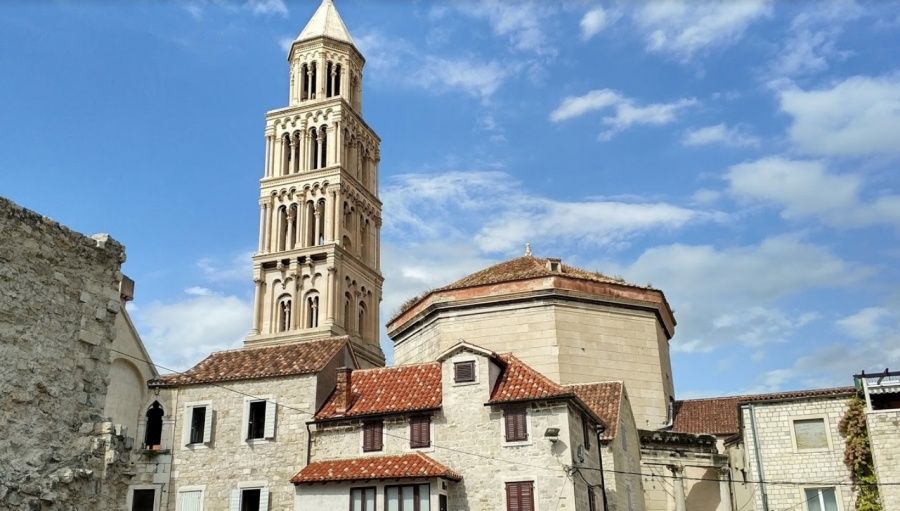 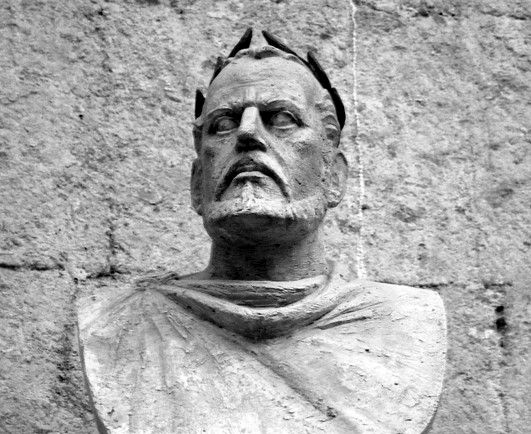 